SPISAK SUDSKIH TUMAČA ZA GRAD REKOVAC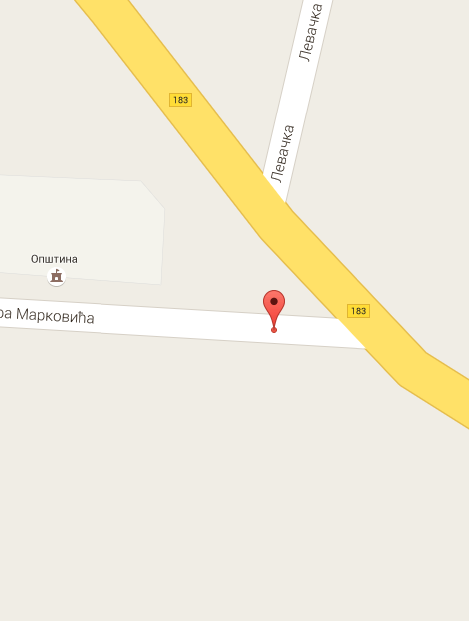 Sudski tumač za engleski jezik Rekovac
Sudski tumač za hebrejski jezik Rekovac
Sudski tumač za nemački jezik Rekovac
Sudski tumač za persijski jezik Rekovac
Sudski tumač za francuski jezik Rekovac
Sudski tumač za hrvatski jezik Rekovac
Sudski tumač za italijanski jezik Rekovac
Sudski tumač za japanski jezik Rekovac
Sudski tumač za ruski jezik Rekovac
Sudski tumač za latinski jezik Rekovac
Sudski tumač za norveški jezik Rekovac
Sudski tumač za mađarski jezik Rekovac
Sudski tumač za švedski jezik Rekovac
Sudski tumač za makedonski jezik Rekovac
Sudski tumač za španski jezik Rekovac
Sudski tumač za pakistanski jezik Rekovac
Sudski tumač za kineski jezik Rekovac
Sudski tumač za znakovni jezik RekovacSudski tumač za bosanski jezik Rekovac
Sudski tumač za poljski jezik Rekovac
Sudski tumač za arapski jezik Rekovac
Sudski tumač za portugalski jezik Rekovac
Sudski tumač za albanski jezik Rekovac
Sudski tumač za romski jezik Rekovac
Sudski tumač za belgijski jezik Rekovac
Sudski tumač za rumunski jezik Rekovac
Sudski tumač za bugarski jezik Rekovac
Sudski tumač za slovački jezik Rekovac
Sudski tumač za češki jezik Rekovac
Sudski tumač za slovenački jezik Rekovac
Sudski tumač za danski jezik Rekovac
Sudski tumač za turski jezik Rekovac
Sudski tumač za finski jezik Rekovac
Sudski tumač za ukrajinski jezik Rekovac
Sudski tumač za grčki jezik Rekovac
Sudski tumač za holandski jezik Rekovac
Sudski tumač za korejski jezik Rekovac
Sudski tumač za estonski jezik RekovacLokacijaul. Svetozara Markovića bb, 35260 RekovacInternetakademijaoxford.comTelefon069/4 – 5555 - 84Radno vreme8:00 AM – 4:00 PM9:00 AM – 2:00 PM (Subotom)